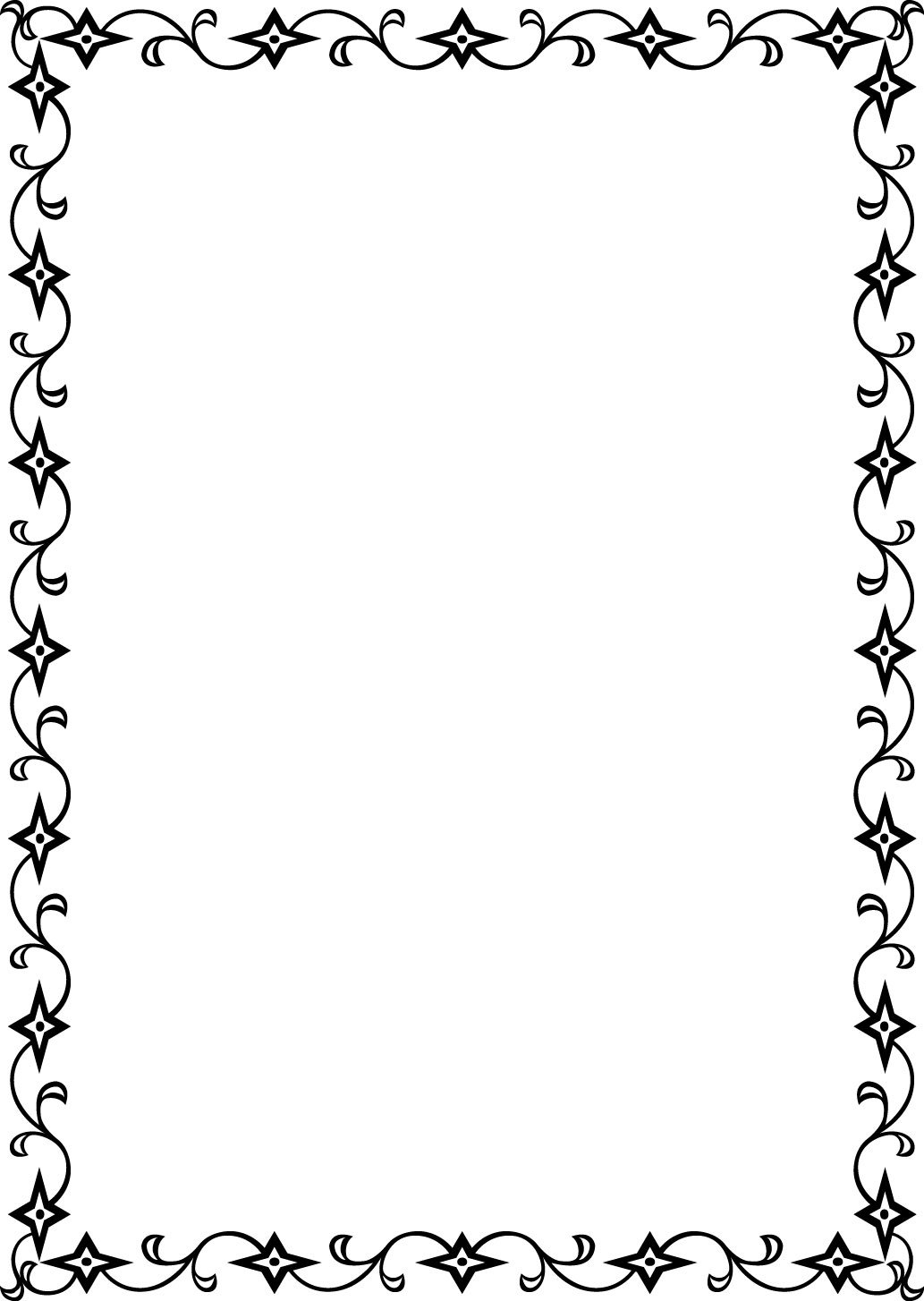 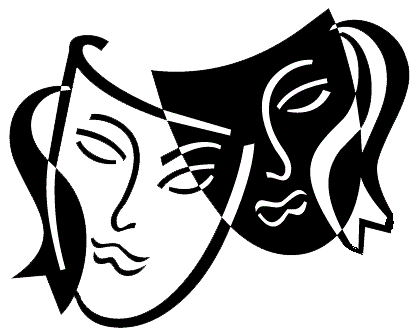 Консультация для родителей «Театр дома»Сегодня существуют самые разнообразные виды театров, где актёрами являются взрослые куклы, и даже сами дети. Выбор театров велик, а вот репертуар, как правило, составляют сказки, которые учат детей быть добрыми и справедливыми Благодаря театру ребёнок познаёт мир не только умом, но и сердцем и выражает своё собственное отношение к добру и злу. Театрализованная деятельность помогает преодолеть робость, неуверенность в себе, застенчивость, расширяет кругозор детей, создаёт обстановку, требующую от них вступить в беседу, поделиться своими впечатлениями с друзьями и родителями. Родители могут также стать инициаторами организации в домашней обстановке разнообразных театрализованных игр. Это могут быть игры-забавы, игры-драматизации под пение типа «У медведя во бору», «Каравай», «Репка», слушание сказок, записанных на дисках, с их последующим разыгрыванием и другое. Такие совместные развлечения могут сыграть большую роль в создании дружеской доверительной, творческой атмосферы в семье, что важно для укрепления семейных отношений.Для осуществления данной работы в семье должна быть создана соответствующая художественно-эстетическая среда, предполагающая наличие игрушек или кукол, сделанных своими руками, фонотеки и библиотеки сказок, детских музыкальных инструментов, инструментов-самоделок, дидактических игр. Но самое главное – организация взрослыми разнообразной совместной с ребенком художественно-творческой деятельности в различных формах (драматизации, пение, танцы, хороводы, игры и др.) .теневой театры.Родители могут организовать кукольный театр, используя имеющиеся в доме игрушки или изготавливая своими руками из разных материалов, например, папье-маше, дерева, картона, ткани, ниток, старых носков, перчаток. К работе по изготовлению кукол, костюмов желательно привлекать и ребенка.В дальнейшем он будет с удовольствием использовать их, разыгрывая сюжеты знакомых сказок. Например: старый меховой воротник в ловких руках может стать хитрой лисой или коварным волком. Бумажный пакетик может превратиться в весёлого человечка. На пакетике нарисуйте лицо и прорежьте дырку для носа, в которую просуньте указательный палец, а большой и средний станут руками.Кукла из носка: набейте носок тряпками и вставьте внутрь линейку. Все скрепите верёвочкой или резинкой. Кукла из бумажной тарелки. На бумажной тарелке нарисуйте рожицу. К обратной стороне прикрепите липкой лентой палочку. Игрушки и куклы из пластмассовых бутылок и коробок. Коробки можно склеить друг с другом, обклеить бумагой и приклеить детали. И тому подобное…Действительно, создание домашнего кукольного театра — настолько развивающая и многогранная деятельность, что стоит не пожалеть на это времени и сил.Дети любят сами перевоплощаться в любимых героев и действовать от их имени в соответствии с сюжетами сказок, мультфильмов, детских спектаклей.Домашние постановки помогают удовлетворить физический и эмоциональный потенциал. Дети учатся замечать хорошие и плохие поступки, проявлять любознательность, они становятся более раскрепощенными и общительными, учатся четко формулировать свои мысли и излагать их публично, тоньше чувствовать и познавать окружающий мир. Кроме того, занятия театральной деятельностью требуют решительности, трудолюбия, смекалки. А как загораются глаза малыша, когда взрослый читает вслух, интонационно выделяя характер каждого героя произведения!Разнообразие тематики, средств изображения, эмоциональность театрализованных игр дают возможность использовать их в целях всестороннего воспитания личности.Уважаемые родители:*Читайте дома больше сказок, стихов и т. д., беседуйте по содержанию произведения, исполняйте сказки, рассказы в лицах, будьте эмоциональными.*Учите детей оперировать предметами, игрушками через личный пример, разыгрывайте мини-спектакли на любую тему, фантазируйте.*Старайтесь мимикой, жестами помогать себе и ребенку в раскрытии различных образов.*Шейте костюмы своими руками, делайте маски и т. д.*Рисуйте с ребенком картины по прочитанным произведениям,*Постарайтесь по возможности посещать с детьми театр, цирк и т. д.*Закрепите в беседе правила поведения в театре.	Музыкальный руководительКаткова Н.С.